ΠΕΡΙΦΕΡΕΙΑ ΚΡΗΤΗΣΠΕΡΙΦΕΡΕΙΑΚΗ ΕΝΟΤΗΤΑ ΧΑΝΙΩΝΓΕΝΙΚΗ ΔΙΕΥΘΥΝΣΗ ΠΡΩΤΟΓΕΝΗ ΤΟΜΕΑΔ/ΝΣΗ ΑΓΡΟΤΙΚΗΣ ΑΝΑΠΤΥΞΗΣ & ΚΤΗΝΙΑΤΡΙΚΗΣΤΜΗΜΑ ΠΟΙΟΤΙΚΟΥ & ΦΥΤΟΫΓΕΙΟΝΟΜΙΚΟΥ ΕΛΕΓΧΟΥΗμερομηνία 28/9/2023Στα πλαίσια του προγράμματος δακοκτονίας έτους 2023, σας ενημερώνουμε ότι σε περίπτωση ευνοϊκών καιρικών συνθηκών θα πραγματοποιηθεί δολωματικός ψεκασμός στις κάτωθι περιοχές και ημερομηνίες:Παρακαλούνται οι παραγωγοί να έχουν ανοικτά τα αγροκτήματά τους και να παρευρίσκονται σε αυτά προκειμένου για τον αποτελεσματικότερο έλεγχο των ψεκασμών. Για περισσότερες πληροφορίες για τις τοποθεσίες ψεκασμού να απευθύνονται στον αρχιεργάτη του εκάστοτε συνεργείου ψεκασμού. Επίσης παρακαλούνται οι βιοκαλλιεργητές να σημαίνουν εμφανώς τα αγροκτήματά τους και να ενημερώνουν τους αρχιεργάτες.Τηλ. επικοινωνίας:  2821346570, 2821346500.ΨεκασμόςΠεριοχή – ΣυνεργείοΗμερομηνία έναρξης4ος γενικόςΠαλαιόχωρα Β             (Αζωγυρές, Αχλαδιάκες, Ασφεντυλές, Πλατανές, Προδρόμι)2/10/20234ος τοπικόςΠαλαιόχωρα Α              (Κάλαμος, Σπανιάκος)2/10/20234ος τοπικόςΠαλαιόχωρα Γ-Δ        (Κουντούρα, Τσαλιανά)2/10/20234ος γενικόςΒουτάς Α,Β2/10/20234ος γενικόςΚακοδίκι Α,Β2/10/20234ος γενικόςΣαρακίνα Α,Β2/10/20234ος γενικόςΣκλαβοπούλα2/10/20234ος γενικόςΒοθιανά2/10/20234ος γενικόςΚάνδανος Α,Β2/10/20234ος γενικόςΠλεμενιανά Α,Β2/10/2023Η ΔΙΕΥΘΥΝΤΡΙΑ ΔΑΚΟΚΤΟΝΙΑΣΜΥΛΩΝΑΚΗ ΜΑΡΙΑΓΕΩΠΟΝΟΣ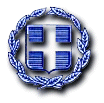 